ČESKÝ JAZYK A LITERATURAPovinný úkol k odevzdání: Písemně vypracovat pracovní list atd.) viz níže str.2. List si zkopírujte do wordu, vyplňte nebo pracujte přímo do něj. Odešlete na e-mailovou adresu svého třídního učitele.Termín zadání: 23. 3. 2020Termín odevzdání: 29. 3. 2020 (včetně)ČTENÍPovinný úkol k odevzdání: pokračování v hlasitém a plynulém čtení cca 15 min,  tichém čtení s porozuměním v rámci povinné četby (čtvrtá kniha do čtenářského deníku – k odevzdání 30. dubna 2020). Pracovní list z českého jazyka 2. (týden 23. 3. – 29. 3. 2020)Vypracuj.a, Doplňte souhláskyZá_ka v láhvi, zásu_ka od stolu, rozzuřený le_, dřevěná lou_ka, čtyřka a pě_ka, vítě_ utkání, drahý ko_, skleněná mi_ka, vysoká vě_, sto_ slámy, pěkná fo_ka, zbytečná há_ka, nebezpečný ha_, šedá my_š, přísný sou_ce, moudrý vlá_ce, tenká ni_ka, řekl několik slo_, vysoký slou_.b, Vypište podstatná jména rodu mužského a určete jejich životnost a vzor. Určování životnosti/neživotnosti vyčteš v učebnici str. 117,118/1 Podstatná jména v závorkách napište ve správném tvaru a za něj napište jejich vzor ve správném tvaru.Večer jsme šli do (sad) sadu - hradu . V (sad) ___________________ zpívali (slavík)_________________________ a voněly rozkvetlé (květ) ______________________________ na jabloni. (Čmelák) ________________________________ bzučeli. Bez (svetr) _________________________ nám bylo chladno. Bydlíme v (domek) __________________________ u (les) _________________________ . Po (oběd) ___________________________ pojedeme s (tatínek) ________________________________na (výlet) _______________________________ k (rybník) ________________________________ . Pojedeme (vlak) ____________________________ . Zavoláme i (Petr) _____________________________ , aby jel s námi. Doplňte tvary podstatných jmen.Další úkoly k procvičení: 	DOBROVOLNÉ!!! 		Neposílejte zpět ke kontrole.Doplňte i/y.Na návs_ zastav_ automobil_ pod l_pam_. Voz_ky se zavazadl_ připravili před hal_. Sol_ přidávají do krmné směs_ pro lam_ i antilop_. V_bírali si zábradl_ s jednoduchými tyčkam_. Ž_jeme ve středu Evrop_ na severní polokoul_. V prales_ch žijí plaz_, goril_ a rozmanité šelm_.  Příkaz_ v_pravčího jsem s dětm_ nesly_šela. Ukaž m_ světadíl_. Včel_ op_lovaly květ_ bříz_. Na neb_ se zjev_ly zajímavé úkaz_. Závodníkov_ jsme přáli v_tězstv_. Na zem_ sedí děti s op_čkam_ a v pozad_ jsou afričtí buvol_. Doplňte i/y.      Rozlišuj 1.,4. a 7. pád množného čísla Slyš_ ps_, ps_ štěkaj_, jdou se ps_, zkoumají sokol_, sleduje lv_, lv_ odpočívají, se lv_ nepočítal, sokol_ se přestěhovali, provádět v_cvik se sokol_, cesta lemovaná větrolam_, zahlédneme i los_, velbloud_, buvol_, dikobraz_, oddělení se sup_MATEMATIKAJednotlivá cvičení vypracujte na papír a odešlete na e-mailovou adresu svého třídního učitele. Termín zadání: 23. 3. 2020Termín odevzdání: do neděle 29. 3. 2020 (včetně)Jízdní řádyučebnice str. 39/1, 2, 3 písemně na papír 	Odevzdat.Jednotky délkyučebnice str. 44 – stranu projděte ústněučebnice str. 44/5, 6 vypracovat na papír  	Odevzdat.Jednotky hmotnostiučebnice str. 45- stranu projděte ústněučebnice str. 45/4, 6, 7, 8 	Odevzdat.Dobrovolné procvičování jednotek délky a hmotnosti. Neodevzdávejte.Pamatuj!!!3 m =		300	cm			58 mm =	5	cm =		8	mm9 m =			dm			64 mm = 		cm =			mm4 km =			m			72 mm =		cm =			mm10 cm =		mm			60 mm =		cm =			mm1 km =			m			96 mm =		cm =			mm8 dm =			mm			8 mm =		cm =			mm7 m =			mm			170mm =		cm = 			mm6 km =			m			43 cm =		dm =			cm4 m =			cm			932 cm =		dm =			cm9 dm =			cm			470 cm =		dm =			cm2 cm =			mm			109 cm =		dm =			cm40 cm =		dm			77 cm =		dm = 			cm60 mm =		cm			185 cm =		dm =			cm50 cm =		mm			754 cm =		dm =			cm30 dm =		m			2 km =				m80 cm =		dm			121 km =			m9 dm =			cm			53 000 m = 			km7 m =			dm			7000 m = 			kmPamatuj!!!230 kg = 		g		6000 g =		kg	12 t =			kg45 kg =		g		1000 g =		kg	37 t =			kg128 kg =		g		58 000 g =		kg	1 t =			kg3 kg =			g		721 000 g =		kg	6 t =			kg7 kg =			g		935 000 g =		kg	98 t =			kg186 kg =		g		12 000 g =		kg	500 t =			kg674 kg =		g		26 000 g =		kg	370 t =			kg19 kg =		g		63 000 g =		kg	15 t =			kg51 kg =		g		581 000 g =		kg	48 t =			kg82 kg =		g		105 000 g =		kg	175 t =			kg300 kg =			g		52 kg =		g4 kg =				g		42 t =			kg95 kg =			g		3 kg =			g3 kg =				g		83 000 kg =		t27 000 g =			kg		14 000 kg =		t8 t =				kg		423 kg =		g	8000 g =			kg		6 t 230 kg =			kg11 000 g =			kg		4 t 506 kg =			kg760 kg =			g		9 t 101 kg =			kg48 000 g =			kg		2 kg 350 g =			g36 000 kg =			t		8 kg 635 g =			g13 000 kg =			t		5 kg 703 g =			g15 kg =			g		4 t 170 kg =			kg75 000 kg =			t		9 kg 710 g =			g		PŘÍRODOVĚDAPřírodověda- úkol na týden od 23.3. do 27.3.20201) Přečíst kapitolu Ekosystém louka od strany 44 do strany 49. Rozděl si na dvě hodiny. 1. hodinu pročti a zapamatuj si ROSTLINY NA LOUKÁCH a 2. hodinu ŽIVOČICHOVÉ NA LOUKÁCHNauč se poznávat rostliny a živočichy podle obrázků na straně 44-45.2) Zapiš do sešitu:   Zápisy neposílejte zpět ke kontrole.ROSTLINY NA LOUKÁCHNa loukách rostou převážně luční trávy – bojínek, srha, psárka. Mají podobnou stavbu těla jako obilniny. Slouží jako krmivo pro hospodářská zvířata. Rostou zde i byliny – pampelišky, kohoutek luční, kopretiny, zvonky, jetel, šťovík. Některé byliny jsou jedovaté – pryskyřník prudký, ocún jesenní.Keře a stromy zde většinou nejsou.Louky se sekají 2x ročně.Zakresli tělo trávy podle str 46.ŽIVOČICHOVÉ NA LOUKÁCHBezobratlí – saranče a kobylky. Saranče je býložravec, kobylka všežravec.Včela medonosná žije v úlu. Královna-matka klade vajíčka.Samečci-trubci oplodní královnu a uhynou.Dělnice se starají o chod úlu. Čistí úl, krmí larvy, staví voskové pláty, sbírají pyl a nektar, vyrábějí med. Zajišťují opylení rostlin.Čmeláci si staví hnízdo v zemi, opylují rostliny. Motýli také opylují rostliny.Obratlovci - ptáci – vrabec polní je všežravec, čáp bílý se živí žábami a hmyzem.Savci – sysel obecný je býložravec, krtek obecný je hmyzožravec.Plazi – ještěrka obecná, živí se hmyzem, pavouky, slimáky.Úkol k odevzdání v týdnu 23. – 27. března Piš rovnou do textu na počítači a odešli ke kontrole na adresu Dagmar.Srbova@seznam.cz 1) Napiš názvy trav, které si pamatuješ. Pokud si je nepamatuješ, opiš je z učebnice.  2) K čemu slouží trávy z luk?3) Jaké byliny rostou na louce?4) Napiš názvy některých jedovatých rostlin z luk.5) Co se stane s loukami, o které nikdo nepečuje?6) Napiš, co si pamatuješ o životě včel. Pojmenuj zástupce jednotlivých úkolů v úlu.7) Napiš ptáky na louce. Čím se živí?8) Napiš savce na louce. Čím se živí?9) Pamatuješ si z nižších ročníků fáze života motýla? Motýl naklade vajíčka a co se děje dál?10) Pojmenuj živočichy na obrázcích.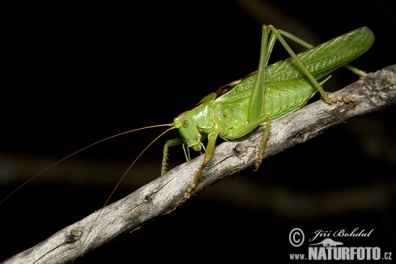 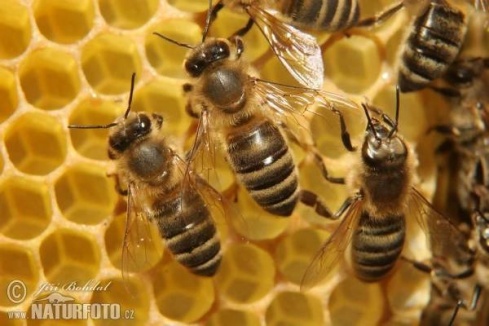 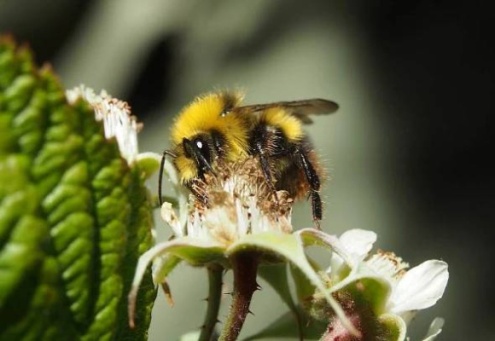 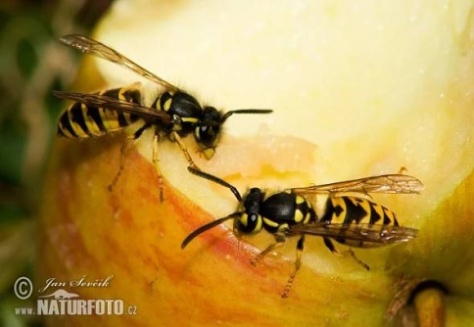 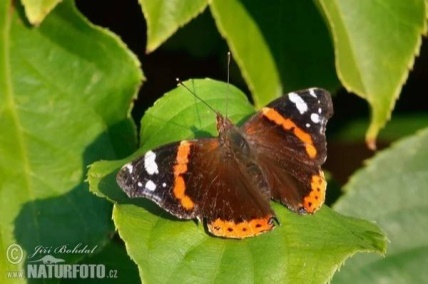 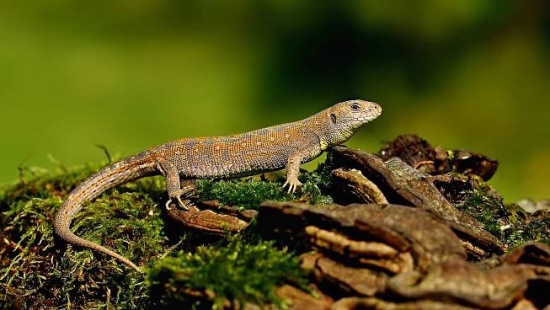 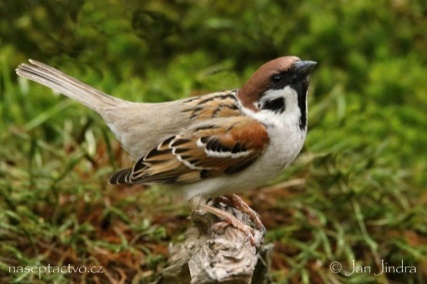 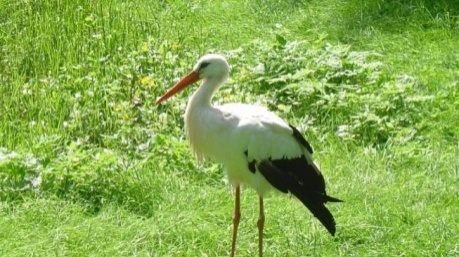 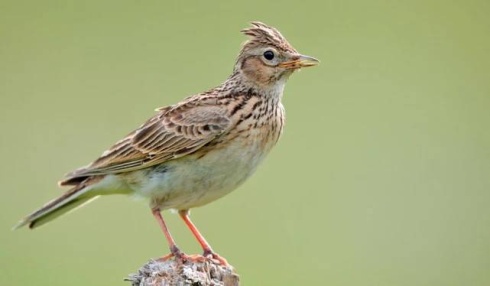 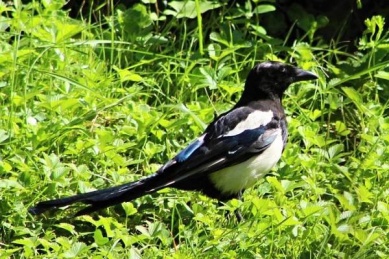 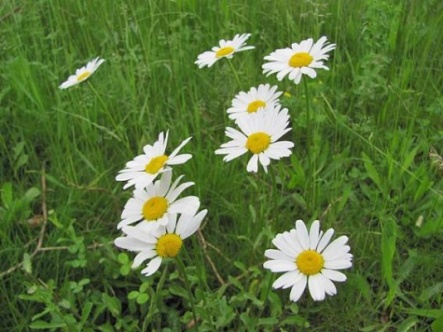 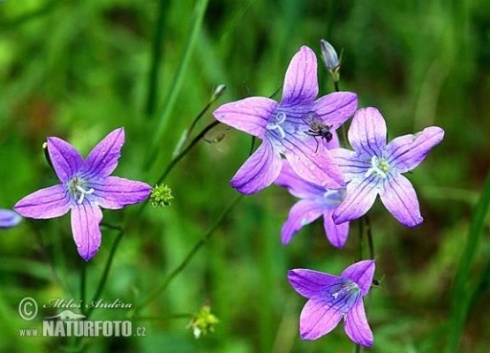 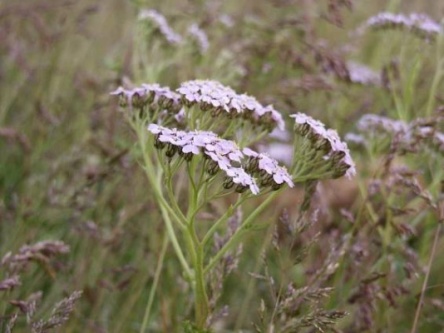 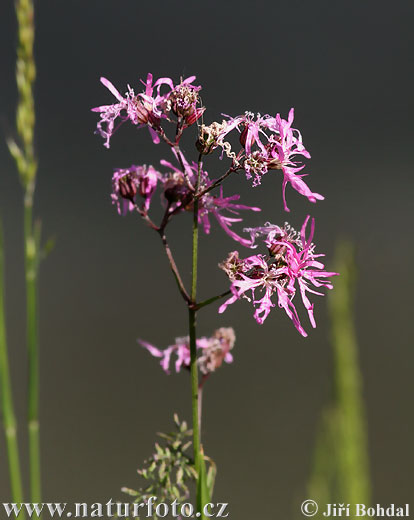 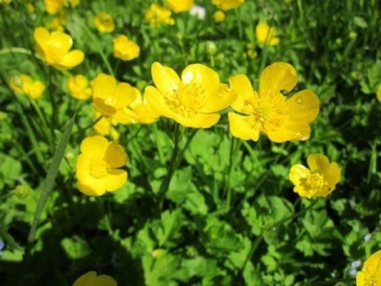 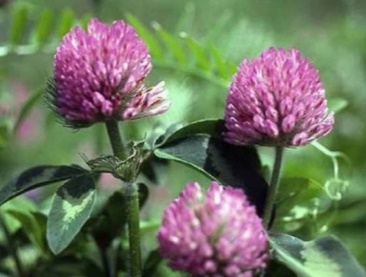 VLASTIVĚDAPráce k odevzdání do 27. března na adresu Dagmar.Srbova@seznam.cz  Vyplňte rovnou do zadání na počítači a odešlete e-mailem. Kontrola probrané látky „Jak měříme čas a poznáváme dějiny“1) Do kterého století zařadíš tyto roky? Zapiš.155 = 					    906 = 				245 =863 =					 1 306 = 				458 =1 740 =				 1 918 = 				2020=2)Památky naší minulosti jsou uchovávány ve zvláštních zařízeních. Roztřiď památky z nabídky tam, kam patří.Staré dopisy, obrazy, knihy, noviny a časopisy, hliněné nádoby, sochy, historické zbraně, rukou psané listiny, staré fotografie, mince z různých dob.archiv 		knihovna 		muzeum			 galerie3) Vytvoř časovou osu vaší rodiny. Vyznač na ní rok svého narození a roky, kdy se narodili tvoji sourozenci (případně, podle tvého uvážení i rodiče a prarodiče). Můžeš vyznačit i jiná pro tebe důležitá data – u nich připiš, co se událo.___1950__________________________2000_______________2010_______________________20204) Umíš převádět jednotky času?1 hodina =	minut 		1 minuta = 	sekund 	1 den = 	hodin1 rok = 	dní 		3 hodiny = 	minut 		1 týden = 	hodinbřezen = 	dní 		5 let = 		měsíců		 4 roky =	 dníVlastivěda samostudium – přečíst stranu 72 – 74 Staří SlovanéDo sešitu opište rámeček na straně 74 – A co je důležité.Zkuste si odpovědět na otázky. Příští týden opět dostanete pracovní list s otázkami na tuto kapitolu.Protože nemáte učebnici, najdete i ofocené texty z učebnice vlastivědy.HV, VV, PV, TVZpívej si, maluj a vyráběj podle nálady, co chceš….Co takhle získat druhou část z BOBŘÍKA ODVAHY??? Popereš se s mým úkolem pro tento týden?Máš doma ještě švihadlo? Pokud ano, super, pokud ne, rodiče to určitě zařídí  Zkus si ŠKOLKU PŘES ŠVIHADLO (já i tví rodiče ji určitě také skákali  ) Kdo mi na konci týdne napíše, že ji zvládl bez chybičky, dostane „bobříka odvahy“ za to, že se s tím tak dobře popasoval. Pamatuj, při tomto úkolu spoléhám na tvou pravdomluvnost a poctivost.ŠKOLKA PŘES ŠVIHADLO:	10x přeskok snožmo					9x přeskočte švihadlo střídavě levou a pravou nohou (jako chůze)					8x jen pravou nohou					7x jen levou nohou					6x přeskočte snožmo, ale se skříženýma nohama					5x snožmo, ale točte švihadlem dozadu					4x přeskočte pravou nohou, švihadlem točte dozadu					3x přeskočte levou nohou, švihadlem točte dozadu					2x střídavě pravou, levou, švihadlem točte dozadu					1x vajíčko – skákej snožmo a při posledním skoku zkřiž ruce. Vznikne ti smyčka, kterou musíš proskočitPS. POZOR na lustry   podst. jméno rodu mužskéhoživ./neživ.vzor1.pád  č.j.3. pád  č.j.6. pád   č.j.1. pád  č. mn.4. pád  č.mn.7. pád  č. mn.oselslonsyselčervmývalsoblos1000 mm = 100 cm = 10 dm = 1m                         1000 m = 1km1000 g = 1 kg                                   1 q = 100 kg                    1 t = 1000 kg      